Dom kulture Kristalna kocka vedrine Sisak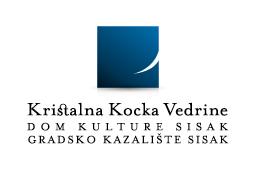 Trg grada Heidenheima 3, Sisakdomkkv@domkkv.hrwww.domkkv.hrPRISTUPNICAšk.god. 2023./2024.(popunjavati tiskanim slovima)POLAZNIK:RODITELJ / STARATELJ:Upis u:(zaokruži)Baletni studio (5+)Dramski studio Kockica (1. - 4. razred OŠ)Dramski studio Kocka ( 5. – 8. razred OŠ)Plesni studio ( viši razredi OŠ I SŠ)Članarina iznosi 8 x 27 eura. Popust od 50% ostvaruje drugi član obitelji ili pohađanje druge radionice.Prethodno pohađane radionice Kreativnog učilišta? (zaokruži)	DA          NEAko je vaš odgovor DA, koje?___________________________________________Potpis polaznika - roditelja/staratelja:U Sisku, ____________ 2023.				_______________________________Ime i prezimeDatum i mjesto rođenja:AdresaTelefon / mobitel / e-mailOIB polaznikaVrtić / Škola i razred:Ime i prezimeOIBNaziv i adresapoduzećaTelefon / mobitel / email